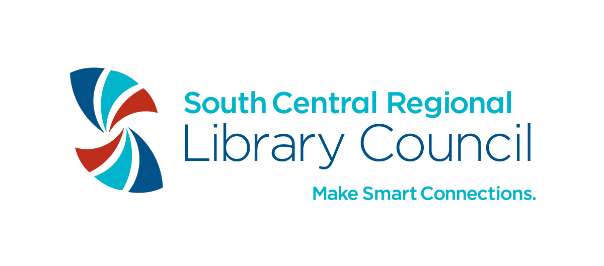 Educational Services Advisory Committee Minutes5/1/2019, 10:00amSCRLC & Online via ZoomPresent: Pam Ameigh (IC); Camille Andrews (Cornell); Amanda Calabrese (SUNY Delhi); Eric Jenes (TC3); Brian Lee (4CLS); Jessica Philippe (SCRLC)Excused: Julia Glauberman (BU); Rebecca Hopman (CMOG); Jenny Shonk (FLLS); Diane Talbut (BAE Systems)Recent events:*Preventing Workplace Burnout: Self-care strategies, 1/24The first webinar in the Health & Wellness series. The whole series has been well-attended and been receiving positive feedback despite several Zoom issues (due to unstable wi-fi connections). This webinar had 36 registrants and people really enjoyed it although the presenter was kicked out towards the end of the webinar. She was able to get back into Zoom and finish and the YouTube recording was edited to include both parts without a break.*Incorporating Virtual Reality and Augmented Reality, 1/2937 registered. This was a good overview of VR and AR for a novice and Camille said it was helpful for someone with more experience with VR and AR as well. SCRLC is interested in pursuing these technologies in the near future, but not totally sure of their applications yet.*Just the Winter Blues? Facts and Myths about Seasonal Affective Disorder, 2/1545 registered making this the most popular webinar in our Health & Wellness series.*Library Advocacy Day, 2/27It was a disappointing year for library advocacy due to the turnover in the Senate from majority Republican to majority Democrat.*Paywall: The Business of Scholarship Documentary Screening, 3/7No one signed up for the screening.*Online Book Discussion: So you want to talk about race? 3/8Small group, good discussion.*Grief in the Workplace, 3/1425 registered. The presenter’s wi-fi cut in and out. Good reminder to always ask presenters about their internet connections- best to be hardwired if possible.*Ending the Mental Illness Stigma, 4/3044 registered. Good overview of an important topic.Camille recently attended webinar through ACRL that addressed microaggressions and web accessibility. There have been lawsuits in academia recently due to lack of web accessibility.Upcoming events:With the new state requirements, everyone has to take sexual harassment prevention trainings. Academic institutions are up-to-date with this. 4CLS and FLLS both have scheduled trainings (listed below) and have opened them up to other SCRLC members who may need to receive the training. SCRLC is also scheduling a webinar on the topic in early June with Stephanie Adams, the lawyer from Ask the Lawyer.*4CLS Sexual Harassment Prevention Training @Broome County Public Library, 5/3*4CLS Sexual Harassment Prevention Training @Guernsey Memorial Library (Norwich), 5/9*4CLS Sexual Harassment Prevention Training @Village Library in Cooperstown, 5/16*4CLS Sexual Harassment Prevention Training @Cannon Free Library (Delhi), 5/20*FLLS Sexual Harassment Training for Supervisors, 5/28*FLLS Sexual Harassment Training for Employees, 5/30, FLLS*Sexual Harassment Training Webinar, TBD*Nature Heals: Connecting with Nature to Improve Health & Wellness, 5/15Only 5 were registered (as of the meeting). Now it’s up to 10. But advertise this workshop if you can!*Diversity Consortium of Tompkins County Roundtable, 5/29, Ithaca CollegeSCRLC, TCPL and FLLS will have a table at this event to represent libraries.*NYLA, SCLRC & You: A conversation about diversity and inclusion in librarianship, 6/5The NYLA president is touring each of the ESLN regions to learn about DEI initiatives across the state and how NYLA can help. Advertise this event if you can. 6 registered and we have 1 volunteer speaker from CMOG so far.*Online Book Discussion: The Library Book, 6/7Other upcoming events:Possibly a webinar on opioid overdose prevention if I hear back from the presenter. Exploring the possibility of a Mental Health First Aid course to be offered in July. There will be a PAC fundraiser and game night for librarians at The Haunt in August. A legislative breakfast is being planned for September 13th at TCPL. A management series will be planned for the fall after I return from maternity leave. The most requested topics were conflict management, change management and succession planning.Develop criteria for CE grants:The first question to ask is what is the goal of the CE grant? To assist underrepresented librarians? New professionals? Other? Once this is determined, the criteria should be explained on the application. Amanda said that SUNYLA asks, “How will this help you with your professional development?” They use a 4 point rubric to select the grant recipient.Next Meeting: Wednesday, November 6, 10am-NoonAround the tableEric: Things are a little ominous at TC3 with another year coming up with a budget shortfall. Two librarians are retiring and only the head of the tutoring center position is being advertised. The other position will be absorbed by other staff and everyone will be doing more library instruction and liaison work. They are also getting ready for the Alma transition.Amanda: Attended ACRL and was excited to learn more about Project Outcome, which includes free assessment tools adapted from similar tools used by PLA. If the tools are used more universally it will help academic libraries do better benchmarking because everyone will be working with the same tools/data. They will be going live with Alma at the end of June/early July. Amanda will be on maternity leave starting in September and has been planning ahead in terms of her reference and instruction schedule Brian: 4CLS is still working on the asbestos abatement and replacing windows. All libraries and the system will receive the money for construction projects started last year, but the budget this year included significant cuts to library construction aid for the upcoming year.Camille: There is a new Special Collections Librarian and a new Law Librarian, as well as a lot of other open positions to fill. Cornell Libraries will be transitioning to the open source Folio ILS this summer, which is run by a consortium of developers many of whom are at Cornell. The semester ends May 7th, so they have been recruiting students for last minute furniture testing. Mann Library has also been hosting the Biodiversity Heritage Library Symposium.Pam: Ithaca College is changing their fiscal year from Jun-May to a start of July 1. This means there will be a spending freeze in June. One person retired and the library intern took of the vacated position. Cornell therapy animals (including a llama) are coming to the library for finals in addition to other de-stressing activities.Rebecca (via email): The next special exhibition in the library is New Glass Now | Context, which is part of the museum’s special exhibition, New Glass Now. Both exhibitions open at the end of next week. The public services team is revising our LibAnswers FAQ site; you can see Reference & Visitor Services Librarian Mikki Smith’s presentation about the project at ACRL 2019 on Facebook.